                                          INFORMATIVO TURNOS PRESENCIALES SEMANA 2 - 08/al 12/ marzo/2021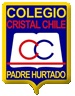 Estimada Comunidad Educativa de la Escuela Cristal Chile, los turnos de esta semana son:HORARIO DE ATENCIÓN APODERADOS: 9:00 A 15:30hrs.NOTA: a) Las canastas de JUNAEB, llegarán el día 10 de marzo, por lo tanto, serán entregadas al siguiente día (11 de marzo).b) El día martes 9 y miércoles 10 de marzo se continuará con la entrega de textos escolares en horarios de atención de apoderados, (9:00 a 15:30 hrs.). c) Los útiles escolares de JUNAEB aún no han llegado.d) El equipo PIE, inicia la evaluación de estudiantes solo con aforo y distanciamiento permitido.PROTOCOLO DE ACTUACIÓNDE LA PREVENCIÓN DEL PERSONAL:La comuna está en fase 2, eso indica un aforo y distanciamiento limitado, por lo tanto, solo se atenderá apoderados para lo que específica la nota al inicio de los turnos.El establecimiento es desinfectado y saneado todas las semanas, por indicaciones de la autoridad municipal.En el establecimiento se cuenta con mascarillas, guantes, overoles, jabón líquido, jabón gel, protectores faciales y otros materiales de desinfección.Es responsabilidad personal respetar el distanciamiento en los espacios de trabajo, alimentación y atención de apoderados.Considerando el horario de turnos, al tomar alimentos solo utilizar su servicio completo, lavarlo y guardarlo en bolsa reutilizable que se entregó, y guardar en su espacio personal de forma separada. No dejar loza sucia por las dependencias del establecimiento.Todo el material de prevención debe ser desechado en contenedor rotulado para eso, la basura debe ir en contenedor aparte.Comedor del personal, utilizar cada mesa solo 4 personas a la vez.Plan de actuación y protocolo de retorno, ya está difundido a todo el personal.  No acudir con personas externas al establecimiento.No citar apoderados sin primero solicitar autorización del directivo a cargo.Usar y mantener el material físico y tecnológico desinfectado.Cada funcionario dentro de su turno debe realizar trabajo propio de su función, y colaborar en otras instancias a solicitud del directivo a cargo.Recordar que la comuna se encuentra en fase 2 por lo tanto corresponde respetar el protocolo correspondiente.        DEL FUNCIONAMIENTO DURANTE LA SEMANA DEL 08 AL 12 DE MARZODurante estos días, la atención de apoderados será de 9:00 a 13:00hrs. y de 14:00 a 15:30 hrs., la atención estará dirigida solo a entrega de certificados de alumno regular y matrículas rezagadas.  Debe asistir solo un adulto sin niños, con mascarilla y respetando las medidas establecidas por el establecimiento, es responsabilidad de todos los que estén en turno, atender al apoderado en las condiciones establecidas en este informativo y en hall de entrada.Toda información será publicada en el medio formal de comunicación de la escuela: www.colegiocristalchile.cl y Facebook institucional.Respetar días, horarios de atención, distanciamiento y todos los protocolos, que cuiden de la salud de todos.El año lectivo 2021 se inicia temporalmente de forma virtual, las clases semipresenciales se harán efectivas una vez se reciban instrucciones de las autoridades pertinentes, por lo tanto, una vez oficializada dicha información, se publicará la correspondiente en los medios del establecimiento.                                                                       Atentamente                                                    Georgina Saguer Muga                                                 Directora Escuela Cristal Chile                                                            Padre HurtadoResponsableLUNES 08MARTES  09MIÉRCOLES 10JUEVES 11VIERNES 12ResponsableDIRECTORA  - JEFA TÉCNICAINSPECTORA GENERALDIRECTORAINSPECTORA GENERALORIENTADORAResponsableORIENTADORAREBECA CABALLEROJEFA TÉCNICADIRECTORAJEFA TÉCNICAFuncionariosKARIN CARRILLOFABIOLA BERNALFABIOLA MORALESKARIN CARRILLOCINDY CABEZASFuncionariosFABIOLA MORALESEMILIENNE CAZAUDEHOREJUAN PABLO CABALLEROJAVIERA GODOYJAVIERA GODOYFuncionariosPATRICIO VALDESCINDY CABEZASFABIOLA BERNALEMILIENNE CAZAUDEHORESEBASTIAN GARAYFuncionariosNICOLE BARRACATHERINNE GUERRASEBASTIAN GARAYYESENIA CALDERÓN, FABIOLA SANDOVAL, MACARENA RIVES, AMELIA SANDOVAL, MIRTHA RIFFO, LUNA GALLARDO, ELIANA LEIVA,MARCELA MEZAPATRICIO VALDESFuncionariosJENNIFER MUÑOZBERNARDA TOLEDOSANDRA CASTILLOYESENIA CALDERÓN, FABIOLA SANDOVAL, MACARENA RIVES, AMELIA SANDOVAL, MIRTHA RIFFO, LUNA GALLARDO, ELIANA LEIVA,MARCELA MEZAMARÍA PAZ GALAZHorarios Diferidos por Inspectora Gral.CHERY SOLARMARIANA VILLARROELVALESKA PEREZVALESKA PEREZMARIANA VILLARROELHorarios Diferidos por Inspectora Gral.VALESKA PEREZCHERY SOLARMARIANA VILLARROELCHERY SOLARVALESKA PEREZHorarios Diferidos por Inspectora Gral.MARIANA VILLARROELVALESKA PEREZCHERY SOLARMARIANA VILLARROELCHERY SOLAR